Приложение №2 к решению Совета депутатов сельского поселения Светлыйот __.11.2022 № ___Графическое изображение  схемы многомандатного избирательного округа по выборам депутатов совета депутатов сельского поселения Светлый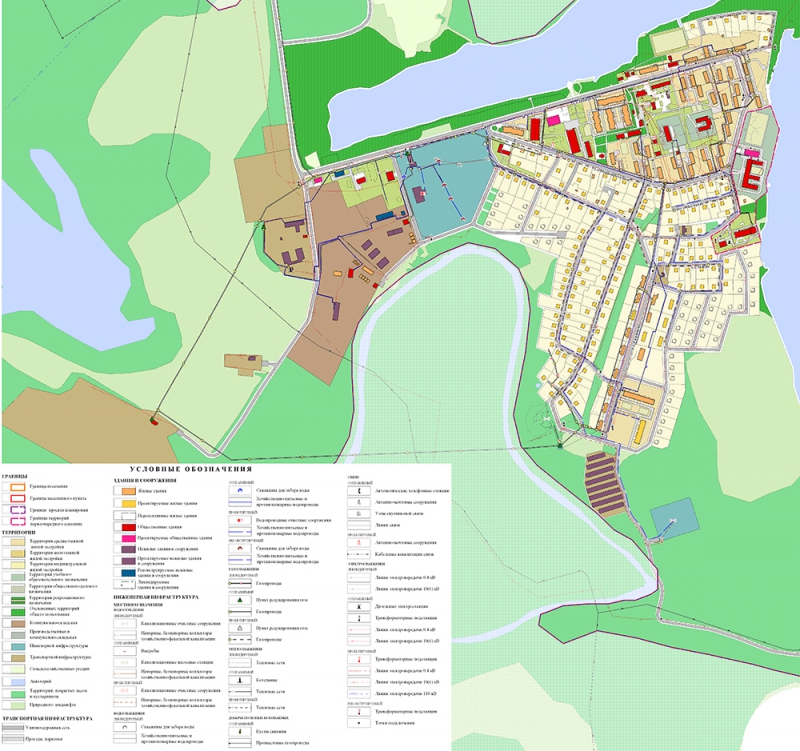 